РАСПИСАНИЕ СЛУЖБ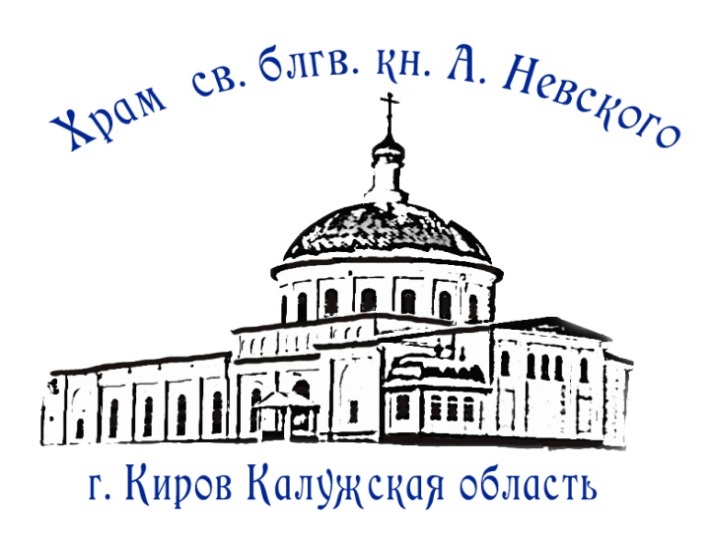 1 ЯНВАРЯ Понедельник1600СЕДМИЦА 31-я ПО ПЯТИДЕСЯТНИЦЕ, ПРЕД РОЖДЕСТВОМ ХРИСТОВЫМ, СВЯТЫХ ОТЕЦСвятого мученика Вонифатия.ВЕЧЕРНЕЕ БОГОСЛУЖЕНИЕ. ПОЛИЕЛЕЙ2 ЯНВАРЯВторник08001700ПРЕДПРАЗДНСТВО РОЖДЕСТВА ХРИСТОВА.Праведного Иоанна Кронштадтского.ЧАСЫ И БОЖЕСТВЕННАЯ ЛИТУРГИЯВОДОСВЯТНЫЙ МОЛЕБЕН ПРЕД СВЯТЫНЯМИ.ВЕЧЕРНЕЕ БОГОСЛУЖЕНИЕ. ПОЛИЕЛЕЙ.ВОДОСВЯТНЫЙ МОЛЕБЕН ПРЕД СВЯТЫНЯМИ.3 ЯНВАРЯСреда080010001700ПРЕДПРАЗДНСТВО РОЖДЕСТВА ХРИСТОВАСвятителя Московского Петра, всея России чудотворцаЧАСЫ И БОЖЕСТВЕННАЯ ЛИТУРГИЯВОДОСВЯТНЫЙ МОЛЕБЕН ПРЕД СВЯТЫНЯМИ.ПАНИХИДАВОДОСВЯТНЫЙ МОЛЕБЕН ПРЕД СВЯТЫНЯМИ.4 ЯНВАРЯСреда090010001700ВЕЛИКОМУЧЕНИЦЫ АНАСТАСИИ УЗОРЕШИТЕЛЬНИЦЫ.ТАИНСТВО ИСПОВЕДИТАИНСТВО СОБОРОВАНИЯВОДОСВЯТНЫЙ МОЛЕБЕН ПРЕД СВЯТЫНЯМИ.5 ЯНВАРЯПятница08001700Святых мучеников иже в Крите.ЦАРСКИЕ ЧАСЫ. ИЗОБРАЗИТЕЛЬНЫ.УСТАВНОЕ ВЕЧЕРНЕЕ БОГОСЛУЖЕИЕ6 ЯНВАРЯСуббота080016002200НА́ВЕЧЕРИЕ РОЖДЕСТВА ХРИСТОВА (РОЖДЕСТВЕНСКИЙ СОЧЕЛЬНИК)ЧАСЫ, БОЖЕСТВЕННАЯ ЛИТУРГИЯ И ВЕЛИКАЯ ВЕЧЕРНЯ.ВСЕНОЩНОЕ БДЕНИЕ.НОЧНОЕ РОЖДЕСТВЕНСКОЕ БОГОСЛУЖЕНИЕ7 ЯНВАРЯВоскресенье090015301600РОЖДЕСТВО ГОСПОДА БОГА И СПАСА НАШЕГО ИИСУСА ХРИСТАЧАСЫ И БОЖЕСТВЕННАЯ ЛИТУРГИЯМОЛЕБЕН ДЛЯ БЕРЕМЕННЫХ ПРЕД ИКОНОЙ БОЖИЕЙ МАТЕРИ «ПОМОЩНИЦА В РОДАХ»ВЕЧЕРНЕЕ БОГОСЛУЖЕНИЕ. СЛАВОСЛОВИЕ.8 ЯНВАРЯПонедельник08001000СЕДМИЦА 32-я ПО ПЯТИДЕСЯТНИЦЕ.СОБОР ПРЕСВЯТОЙ БОГОРОДИЦЫ.Праведного Иосифа Обручника, Давида царя и Иакова, брата ГосподняЧАСЫ И БОЖЕСТВЕННАЯ ЛИТУРГИЯВОДОСВЯТНЫЙ МОЛЕБЕН ПРЕД СВЯТЫНЯМИ.ПРОВОДЫ СВЯТЫНЬ ПРЕБЫВАВШИХ В КАФЕДРАЛЬНОМ СОБОРЕ.9 ЯНВАРЯВторник1700Апостола первомученика и архидиакона СтефанаУСТАВНОЕ ВЕЧЕРНЕЕ БОГОСЛУЖЕИЕ10 ЯНВАРЯСреда080010001700МУЧЕНИКОВ 20000, В НИКОМИДИИ В ЦЕРКВИ СОЖЖЕННЫХ И ПРОЧИХ.ЧАСЫ И БОЖЕСТВЕННАЯ ЛИТУРГИЯПАНИХИДАВЕЧЕРНЯ С АКАФИСТОМ ВИФЛИЕМСКИМ МЛАДЕНЦАМ11 ЯНВАРЯЧетверг0830МУЧЕНИКОВ 14000 МЛАДЕНЦЕВ ОТ ИРОДА В ВИФЛЕЕМЕ ИЗБИЕННЫХЧАСЫ И БОЖЕСТВЕННАЯ ЛИТУРГИЯСЛАВЛЕНИЕ12 ЯНВАРЯПятница1700Святителя Макария, митрополита Московского.ВЕЧЕРНЕЕ БОГОСЛУЖЕНИЕ. СЛАВОСЛОВИЕ13 ЯНВАРЯСуббота080010001600ОТДАНИЕ ПРАЗДНИКА РОЖДЕСТВА ХРИСТОВАЧАСЫ И БОЖЕСТВЕННАЯ ЛИТУРГИЯПАНИХИДАВСЕНОЩНОЕ БДЕНИЕ. ИСПОВЕДЬ.14 ЯНВАРЯВоскресенье08301600НЕДЕЛЯ 32-я ПО ПЯТИДЕСЯТНИЦЕ, ПРЕД БОГОЯВЛЕНИЕМ.ОБРЕЗАНИЕ ГОСПОДНЕ.Святителя Василия Великого, архиепископа Кесарии КаппадокийскойЧАСЫ И БОЖЕСТВЕННАЯ ЛИТУРГИЯВОДОСВЯТНЫЙ МОЛЕБЕНВСЕНОЩНОЕ БДЕНИЕ. ИСПОВЕДЬ15 ЯНВАРЯПонедельник0800ПРЕСТАВЛЕНИЕ, ВТОРОЕ ОБРЕТЕНИЕ МОЩЕЙ ПРП. СЕРАФИМА, САРОВСКОГО ЧУДОТВОРЦАЧАСЫ И БОЖЕСТВЕННАЯ ЛИТУРГИЯСЛАВЛЕНИЕ16 ЯНВАРЯВторник1700Святого пророка Малахии.ВЕЧЕРНЯ С АКАФИСТОМ ПРЕПОДОБНОМУ СЕРГИЮ, ИГУМЕНУ РАДОНЕЖСКОМУ 17 ЯНВАРЯСреда080010001700Собор 70-ти апостолов.ЧАСЫ И БОЖЕСТВЕННАЯ ЛИТУРГИЯПАНИХИДАУСТАВНОЕ ВЕЧЕРНЕЕ БОГОСЛУЖЕИЕ18 ЯНВАРЯЧетверг08001100160023000000НАВЕЧЕНИЕ БОГОЯВЛЕНИЯ. (Крещенский сочельник. День постный.)ЦАРСКИЕ ЧАСЫ, ИЗОБРАЗИТЕЛЬНЫЕ, ВЕЛИКАЯ ВЕЧЕРНЯ И ЛИТУРГИЯ СВТ. ВАСИЛИЯ ВЕЛИКОГОВЕЛИКОЕ ОСВЯЩЕНИЕ ВОДЫВСЕНОЩНОЕ БДЕНИЕ. ИСПОВЕДЬВЕЛИКОЕ ОСВЯЩЕНИЕ ВОДЫ В ХРАМЕКрестный ход от Александро-Невского собора до озера «на нижнем» освящение воды и благословение «иордани»19 ЯНВАРЯПятница08001700СВЯТОЕ БОГОЯВЛЕНИЕ.КРЕЩЕНИЕ ГОСПОДА БОГА И СПАСА НАШЕГО ИИСУСА ХРИСТАЧАСЫ И БОЖЕСТВЕННАЯ ЛИТУРГИЯС 11:00 ДО 19:00 ВЕЛИКОЕ ОСВЯЩЕНИЕ ВОДЫ В ХРАМЕВЕЛИКАЯ ВЕЧЕРНЯ20 ЯНВАРЯСуббота080010001600ПОПРАЗДНСТВО БОГОЯВЛЕНИЯСобор Предтечи и Крестителя Господня Иоанна.ЧАСЫ И БОЖЕСТВЕННАЯ ЛИТУРГИЯПАНИХИДАВСЕНОЩНОЕ БДЕНИЕ. ИСПОВЕДЬ.21 ЯНВАРЯВоскресенье0830НЕДЕЛЯ 33-я ПО ПЯТИДЕСЯТНИЦЕ, ПО БОГОЯВЛЕНИИ.Преподобного Георгия Хозевита и Емилиана исповедника.ЧАСЫ И БОЖЕСТВЕННАЯ ЛИТУРГИЯ(ВОДОСВЯТНЫЙ МОЛЕБЕН)23 ЯНВАРЯВторник1700Святителя Феофана, Затворника ВышенскогоВЕЧЕРНЕЕ БОГОСЛУЖЕНИЕ. ПОЛИЕЛЕЙ.24 ЯНВАРЯСреда080010001700Преподобного Феодосия Великого, общих житий начальника.ЧАСЫ И БОЖЕСТВЕННАЯ ЛИТУРГИЯПАНИХИДАВСЕНОЩНОЕ БДЕНИЕ. ИСПОВЕДЬ.25 ЯНВАРЯЧетверг0800МУЧЕНИЦЫ ТАТИАНЫ И С НЕЮ В РИМЕ ПОСТРАДАВШИХ.ЧАСЫ И БОЖЕСТВЕННАЯ ЛИТУРГИЯСЛАВЛЕНИЕ.26 ЯНВАРЯПятница1700Мучеников Ермила и Стратоника.ВЕЧЕРНЕЕ БОГОСЛУЖЕНИЕ. ПОЛИЕЛЕЙ.27 ЯНВАРЯСуббота080010001600ОТДАНИЕ ПРАЗДНИКА БОГОЯВЛЕНИЯРавноапостольной Нины, просветительницы ГрузииЧАСЫ И БОЖЕСТВЕННАЯ ЛИТУРГИЯПАНИХИДАВСЕНОЩНОЕ БДЕНИЕ. ИСПОВЕДЬ.28 ЯНВАРЯВоскресенье0830НЕДЕЛЯ О МЫТАРЕ И ФАРЕСЕЕ.(НАЧАЛО ПОСТНОЙ ТРИОДИ)ЧАСЫ И БОЖЕСТВЕННАЯ ЛИТУРГИЯВОДОСВЯТНЫЙ МОЛЕБЕН29 ЯНВАРЯПонедельник1700СЕДМИЦА СПЛОШНАЯ.Поклонение честным веригам апостола Петра.ВСЕНОЩНОЕ БДЕНИЕ. ИСПОВЕДЬ.30 ЯНВАРЯВторник08001700ПРЕПОДОБНОГО АНТОНИЯ ВЕЛИКОГОЧАСЫ И БОЖЕСТВЕННАЯ ЛИТУРГИЯВСЕНОЩНОЕ БДЕНИЕ. ИСПОВЕДЬ.31 ЯНВАРЯСреда08000830СВЯТИТЕЛЯ АФАНАСИЯ ВЕЛИКОГО, ПАТРИАРХА АЛЕКСАНДРИЙСКОГО(Престольный праздник)ВОДОСВЯТНЫЙ МОЛЕБЕНЧАСЫ И БОЖЕСТВЕННАЯ ЛИТУРГИЯ(СЛАВЛЕНИЕ)1 ФЕВРАЛЯЧетверг0900Преподобного Макария Великого, ЕгипетскогоДЕНЬ ИНТРОНИЗАЦИИ СВЯТЕЙШЕГО ПАТРИАРХА МОСКОВСКОГО И ВСЕЯ РУСИ КИРИЛЛАБЛАГОДАРСТВЕННЫЙ МОЛЕБЕН2 ФЕВРАЛЯПятница1700Преподобного Евфимия Великого.ВЕЧЕРНЕЕ БОГОСЛУЖЕНИЕ. ПОЛИЕЛЕЙ.3 ФЕВРАЛЯСуббота080010001600Преподобного Максима Грека.ЧАСЫ И БОЖЕСТВЕННАЯ ЛИТУРГИЯПАНИХИДАВСЕНОЩНОЕ БДЕНИЕ. ИСПОВЕДЬ 4 ФЕВРАЛЯВоскресенье083010451100НЕДЕЛЯ О БЛУДНОМ СЫНЕ.Собор новомучеников и исповедников Церкви Русской(В этот день совершается поминовение всех усопших, пострадавших в годину гонений за веру Христову)ЧАСЫ И БОЖЕСТВЕННАЯ ЛИТУРГИЯЛИТИЯ ПО УСОПШИМВОДОСВЯТНЫЙ МОЛЕБЕН